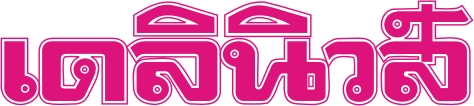 ข่าวประจำวันที่ 21 กรกฎาคม พ.ศ.2558 หน้าที่ 3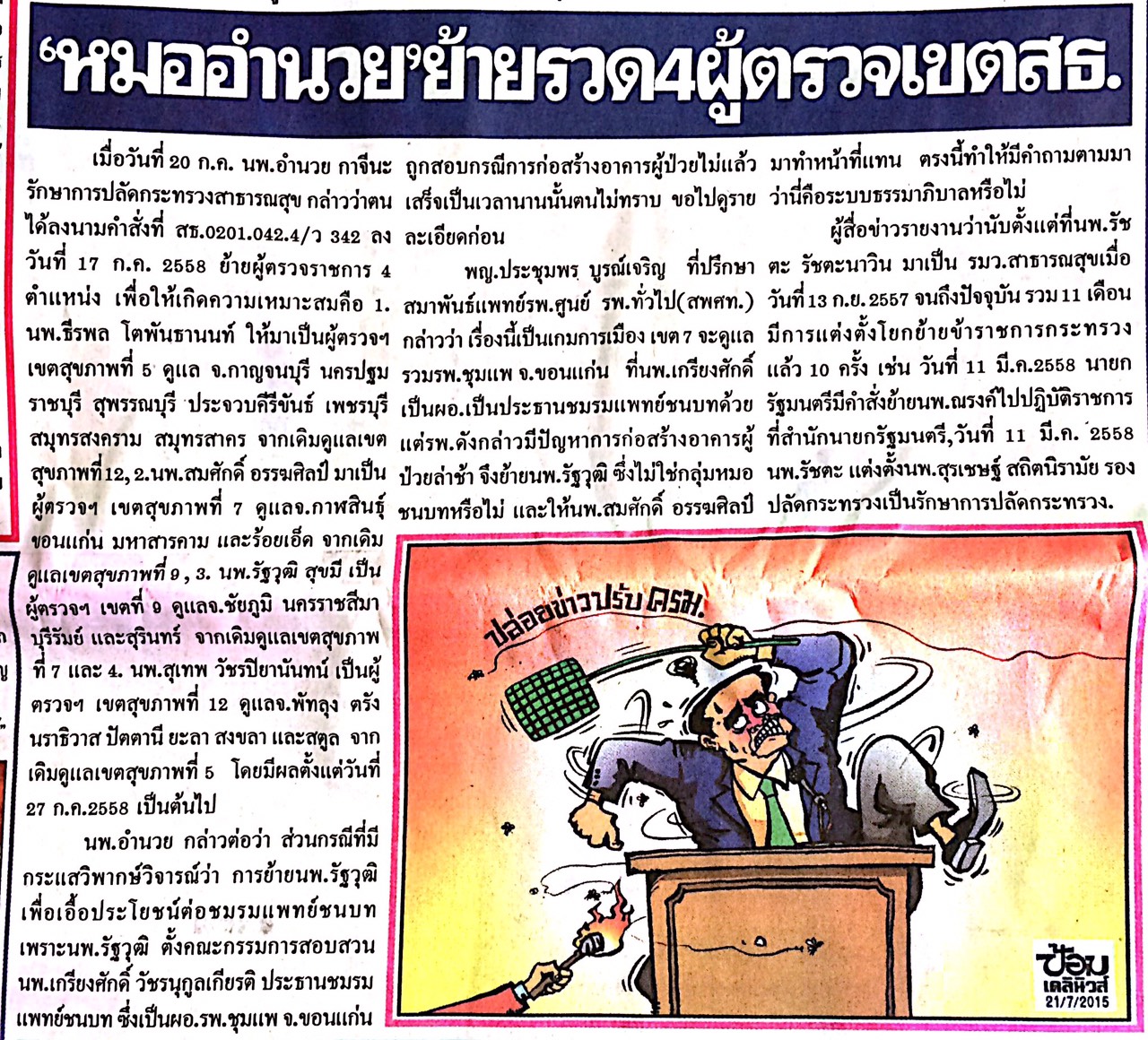 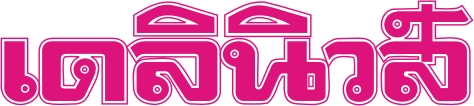 ข่าวประจำวันที่ 21 กรกฎาคม พ.ศ.2558 หน้าที่ 8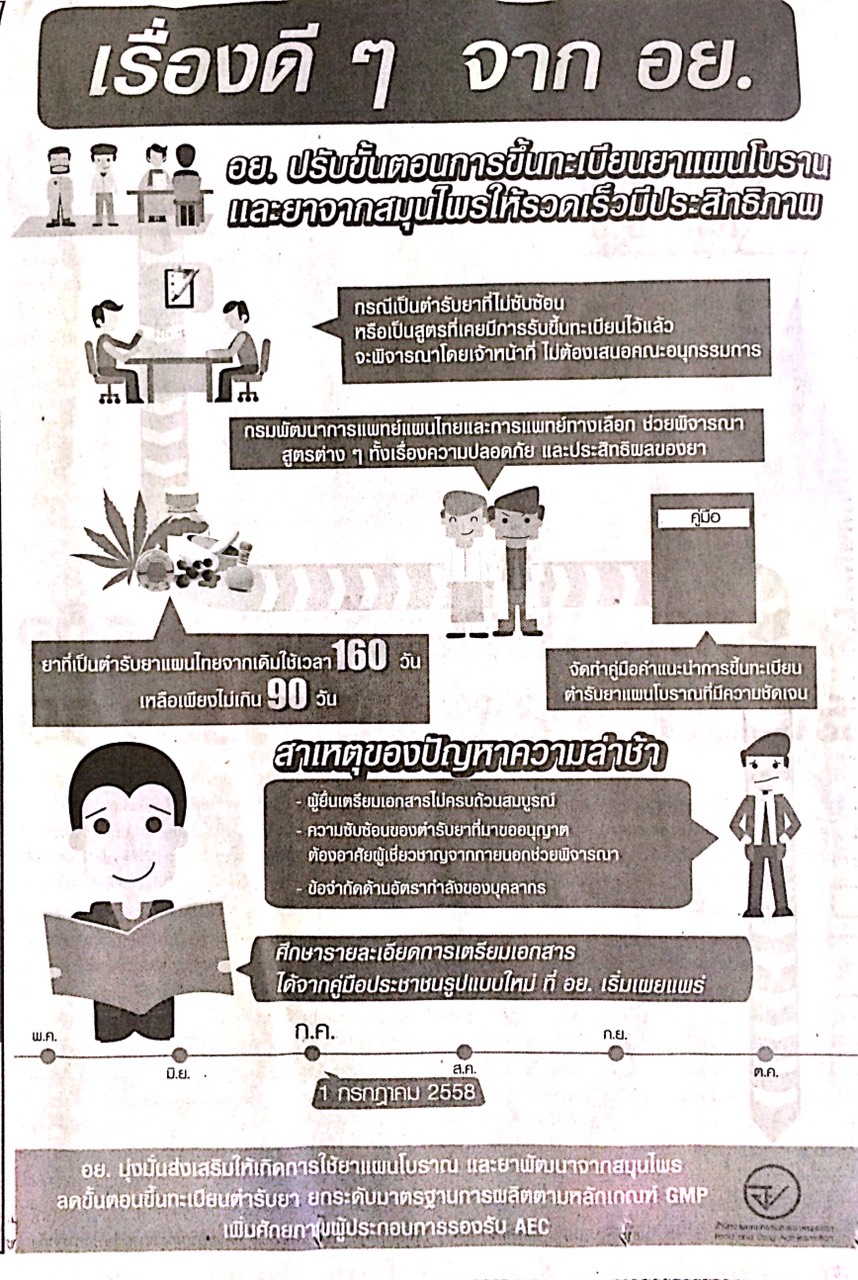 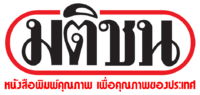 ข่าวประจำวันที่ 21 กรกฎาคม พ.ศ.2558 หน้าที่ 21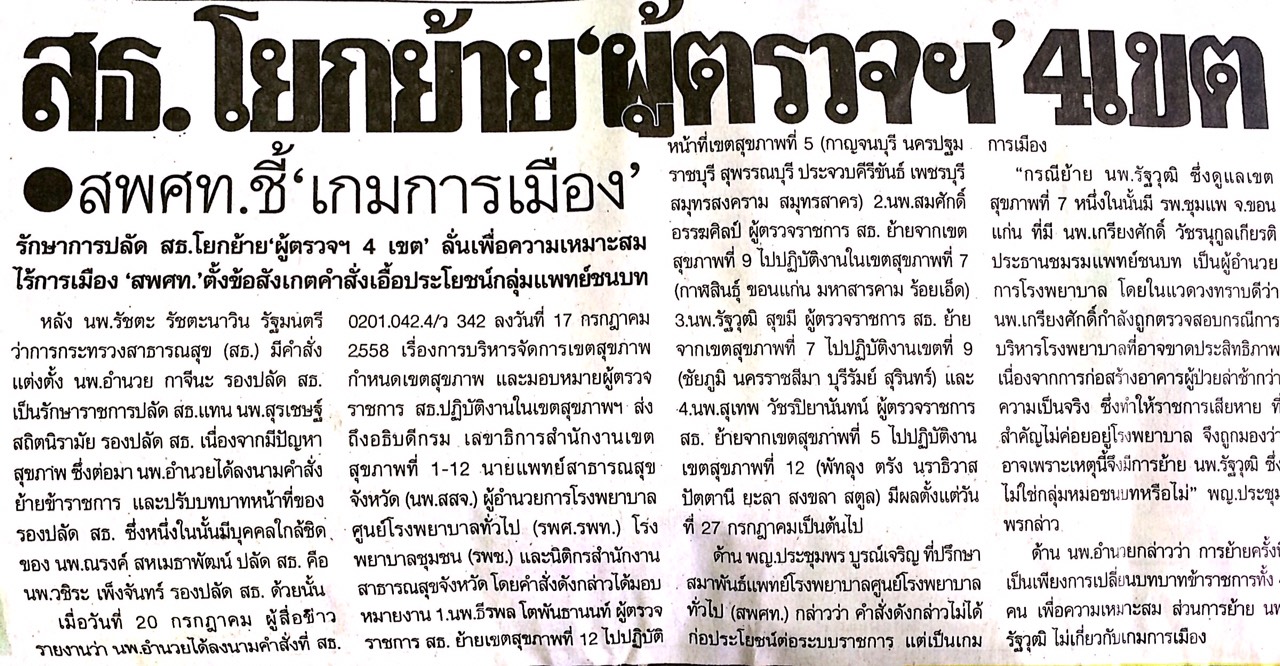 